Managing Your Responses Use this page to write down any strong responses that you may have during the training. This can include feelings, thoughts, questions, or things that you strongly agree or disagree with. Exploring these responses can be an important part of learning. Consider bringing them up with someone you trust or in future sessions of this training. This resource is licensed under a Creative Commons license (CC BY 4.0 License) which means that you are free to share (copy, distribute, and transmit) and remix (adapt) this resource providing that you provide attribution to the original content creators. You can provide credit by using the attribution statement below. Attribution statement:Accountability & Repairing Relationships Training and Facilitator Guide: Preventing and Responding to Sexual Violence in BC Post-Secondary Institutions, Sexual Violence Training Development Team is licensed under a Creative Commons Attribution 4.0 International License, except where otherwise noted.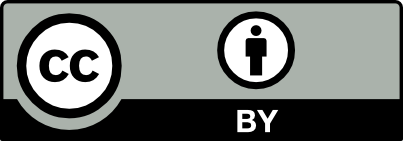 